EIFAAC PROJECT TITLE:  Appendix AEIFAAC STRATEGIC OBJECTIVESSelect one of below list:-----------------------------------------------------------------------------------------------------------------Annex 1Please list ACRONYMS used in the above templateEuropean Inland Fisheries and Aquaculture Advisory Commission (EIFAAC) PRELIMINARYPRELIMINARYPRELIMINARYa.  Ownerb.  Role of  EIFAAC1.  OBJECTIVE  EXPECTED OUTCOME1.  OBJECTIVE  EXPECTED OUTCOME1.  OBJECTIVE  EXPECTED OUTCOME1.1	Purpose1.2       Objectives1.3 	Rationale1.4 	Benefits2.  PROJECT MANAGEMENT2.  PROJECT MANAGEMENT2.  PROJECT MANAGEMENT2.1  Project Manager or Chair  2.1.1  Management responsibilities2.2  Participants and stakeholders2.2.1 Identify potential participants2.2.2. Identify stakeholders concerned and involved (answer not immediately needed but think about it and address it in the course of the project)2.3  Time frame  2.4  Expected deliverables2.5  Outline of Working Methodology3.  BUDGET3.  BUDGET3.  BUDGET3.1     Budget3.1.1  available3.1.2  possible3.1.3  requiredI.	Management-related issues and principles for inland fisheries and aquacultureII.	Interactions and avoidance or resolution of conflicts in inland fisheries and aquaculture.	Harmonization of cross-border and cross-sectoral governance and legal aspects of inland fisheries and aquacultureIV.	Protection and restoration of the environment and speciesV.	Trade and economic aspects of inland fisheries and aquacultureVI.	Development of databases on inland fisheries and aquaculture.	Climate change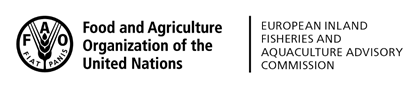 